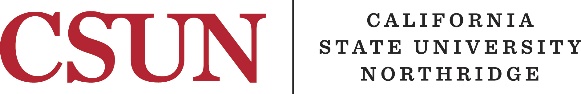 Applicant Pool Log and Disposition for Part-Time Faculty	Area of Specialization or Course Number	Academic Year 			(if appropriate):Department 	  			Semester only   		*Evaluation Form for each candidate rated unsatisfactory may be substituted.Please attach a copy of the criteria for this area of specialization which identifies what constitutes "satisfactory," and "unsatisfactory."The listing above constitutes the applicant pool for part-time faculty for the period designated.  Dept. Equity & Diversity Representative       Date  	Department Chair/Director		Date		College Dean/Vice President		   DateThis report must be in the Office of the College Dean by April 14, 2023 for Fall 2023 and or Academic Year 2023-2024 and November 22, 2023 for the Spring 2024 Semester (if necessary).http://www.csun.edu/eqd/faculty-hiringDateApplicationReceivedName ApplicantInfo Form(AA-2)SentQualifications:1 = satisfactory2 = unsatisfactoryReasons for ranking applicant unsatisfactory*